ÎN ATENŢIA CETĂŢENOR CE SE ADRESEAZĂ SERVICIULUI PUBLIC COMUNITAR LOCAL DE EVIDENŢĂ A PERSOANELOR DUDEŞTII NOICererea pentru eliberarea actului de identitate se depune personal, iar actul de identitate se eliberează titularului. În situaţia cetăţenilor români care au domiciliul în România şi se află temporar în străinătate, eliberarea cărţii de identitate se poate face prin intermediul altei persoane, pe bază de procură specială, autentificată la misiunile diplomatice sau oficiile consulare ale României din ţara în care se află solicitantul. În cuprinsul procurii trebuie să se regăsească, în mod obligatoriu, scopul pentru care aceasta a fost eliberată, respectiv depunerea cererii pentru eliberarea actului de identitate şi/sau ridicarea actului de identitate.Cetăţenii români aflaţi în străinătate pot depune cererea  pentru eliberarea primului act de identitate împreună cu documentele prevăzute de lege la misiunile diplomatice sau la oficiile consulare ale României din statul respectiv.Precizăm că informaţii suplimentare privind activitatea de evidenţă a persoanelor pot fi obţinute şi de pe site-ul  Direcţiei pentru Evidenţa Persoanelor şi Administrarea azelor de Date: http://depabd.mai.gov.ro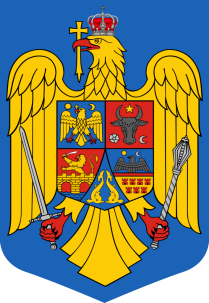 ROMÂNIAJUDEŢUL TIMIŞCONSILIUL LOCAL AL COMUNEI DUDEŞTII NOISERVICIUL PUBLIC COMUNITAR LOCAL DE EVIDENȚĂ A PERSOANELORJudeţul Timiş, 307041, Dudeştii Noi, Calea Becicherecului, nr. 29Tel. 0256/378020, e-fax 0356/880197www.pcdn.ro comuna@dudestiinoi.ro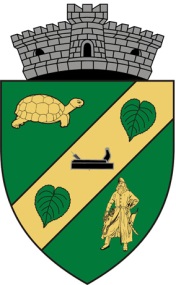 